Внести в постановление администрации муниципального района «Печора» от 18.08.2014 г. № 1296 «О создании межведомственной комиссии по вопросам погашения задолженности потребителей за предоставленные жилищно-коммунальные услуги на территории муниципального образования муниципального района «Печора» следующие изменения:1.1.  Приложение 1 к постановлению изложить в редакции согласно приложению 1.  Приложение 2 к постановлению изложить в редакции согласно приложению 2. Отменить постановление администрации муниципального района «Печора»  от  12.10.2023 г. № 1804/1 «О внесении изменений в постановление администрации муниципального района «Печора» от 18.08.2014 г. № 1296».Настоящее постановление подлежит размещению на официальном сайте муниципального района «Печора».Контроль за исполнением возложить на заместителя руководителя администрации И.А. Коковкина. И.о. главы муниципального района – руководителя администрации                                                                Г.С. Яковина                                                                                                            Приложение 1                                                                           к  постановлению администрации                                                                          МР «Печора»                                                                                                от 14 февраля 2024г. № 178178                                                                                                                                 «Приложение 1                                                                               к  постановлению  администрации                                                                                   МР «Печора»                                                                             от «18» июля 2014 г. № 1296Состав межведомственной комиссии по вопросам  погашения задолженности потребителей за предоставленные жилищно-коммунальные услуги на территории МО МР «Печора» Яковина Г.С.          - и.о. главы муниципального района – руководителя                                   администрации, председатель комиссии;                                         Горчакова Е.С.      - ведущий экономист отдела жилищно-коммунального    хозяйства администрации МР «Печора», секретарь комиссии;Члены комиссии:Бельская А.Ю.       - старший помощник Печорского межрайонного прокурора (по согласованию);Буралкина С.И.      - председатель Комитета по управлению муниципальной  собственностью муниципального района «Печора»;Мезиров С.А.         - генеральный директор ОАО «ТСК» (по согласованию);Петнюнас А.А.	- директор Печорского филиала АО «КТК» (по согласованию);Поздеева Н.Р.	- директор Печорского филиала АО «КЭСК» (по согласованию);Родинский О.А.     - генеральный директор ООО «ТЭК-Печора» (по согласованию);Самсонов А.В.       - директор МУП «Издательство Печорское время» (по согласованию);Туний А.П.             - и.о. директора МУП «Горводоканал»;Угловская И.А.	- начальник управления финансов МР «Печора»;Филиппова И.С.     - начальник отдела  - старший судебный пристав по г. Печора УФССП России по Республике Коми (по согласованию).                               ________________________________            ».                                                                                                           Приложение 2                                                                           к  постановлению администрации                                                                          МР «Печора»                                                                                 от  14  февраля 2024г. № 178«Приложение 2                                                                               к  постановлению  администрации                                                                                   муниципального района «Печора»                                                                                   от 18.08.2014 г. № 1296Положение о межведомственной комиссии по вопросам погашения задолженности потребителей за предоставленные жилищно-коммунальные услуги на территории МО МР «Печора» 1. Общие положения1.1. Межведомственная комиссия по вопросам погашения задолженности потребителей за предоставленные жилищно-коммунальные услуги на территории муниципального образования муниципального района «Печора» (далее - Комиссия) создана с целью решения вопросов, связанных с взысканием задолженности с населения и организаций за жилищно-коммунальные услуги.  1.2. В своей деятельности Комиссия руководствуется федеральными законами и иными нормативно-правовыми актами Российской Федерации, законами Республики Коми и иными нормативно-правовыми актами Республики Коми, нормативно-правовыми актами муниципального района «Печора», а также настоящим Положением.2. Основные задачи, функции и права Комиссии2.1. Задачей Комиссии является досудебное урегулирование вопросов, связанных с взысканием задолженности за жилищно-коммунальные услуги;2.2. Комиссия осуществляет следующие функции:анализирует причины образования просроченной задолженности перед предприятиями жилищно-коммунального комплекса за предоставленные жилищно-коммунальные услуги потребителям; осуществляет мониторинг за изменением просроченной задолженности;дает рекомендации и предложения по размерам и срокам погашения просроченной задолженности;координирует работу предприятий жилищно-коммунального комплекса по снижению просроченной задолженности;информирует на своих заседаниях потребителей, имеющих просроченную задолженность за жилищно-коммунальные услуги, а также предприятия, оказывающие жилищно-коммунальные услуги населению и юридическим лицам о недопущении наращивания задолженности и правовой ответственности;создает и ведет базу данных о составе, размере и динамике просроченной задолженности.2.3. Комиссия для выполнения возложенных на нее основных задач имеет право:ходатайствовать о предоставлении информации у предприятий жилищно-коммунального комплекса о просроченной и текущей задолженности, а также иной информации в рамках рассматриваемых вопросов;приглашать на свои заседания потребителей, имеющих просроченную задолженность за жилищно-коммунальные услуги, а также предприятия, оказывающие жилищно-коммунальные услуги населению и юридическим лицам, органы местного самоуправления поселений, органы, исполняющие решения суда, и иных лиц.3. Состав и формирование Комиссии3.1. Комиссия формируется из числа представителей администрации МР «Печора», управления финансов МР «Печора», комитета по управлению муниципальной собственностью МР «Печора», Управления Федеральной службы судебных приставов России по Республике Коми в городе Печора, органов прокуратуры, ресурсоснабжающих организаций, по согласованию с ними.3.2. Заседания Комиссии считаются правомочными, если на них присутствуют более половины ее членов. Решения Комиссии принимаются простым большинством голосов и оформляются в виде протоколов, которые подписываются председателем Комиссии и секретарем Комиссии.4. Председатель Комиссии4.1. Председатель Комиссии:организует деятельность и проводит заседания Комиссии;определяет место и время проведения заседаний Комиссии, а также повестку заседаний Комиссии;ведет заседания Комиссии;подписывает документы от имени Комиссии.5. Сроки проведения Комиссии5.1. Заседания Комиссии проводятся по решению председателя Комиссии в здании администрации муниципального района «Печора»:не реже одного раза в квартал;внеочередные - по мере необходимости.6. Секретарь Комиссии6.1. Секретарь Комиссии:организует подготовку и формирует повестку заседания Комиссии;извещает всех членов Комиссии, а также приглашенных о дате проведения Комиссии или внеочередного заседания в письменном виде за три дня до заседания;запрашивает и анализирует необходимую информацию от организаций жилищно-коммунального комплекса и других источников;обеспечивает подготовку материалов для рассмотрения на заседаниях Комиссии; ведет протокол заседания Комиссии;представляет протокол для подписания председателю Комиссии и направляет всем членам Комиссии для ознакомления.7. Члены Комиссии7.1. Участвуют в заседании Комиссии, в подготовке проектов решений Комиссии.7.2. Вносят предложения по вопросам, относящимся к компетенции Комиссии, для рассмотрения на заседаниях Комиссии.7.3 Несут ответственность за разглашение сведений, составляющих служебную и коммерческую тайну, а так же персональные данные, в соответствии с действующим законодательством. 8. Организационное обеспечение8.1. Организационное обеспечение работы Комиссии осуществляет отдел жилищно-коммунального хозяйства администрации муниципального района «Печора».____________________________________        АДМИНИСТРАЦИЯ МУНИЦИПАЛЬНОГО РАЙОНА «ПЕЧОРА»	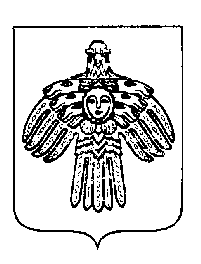 «ПЕЧОРА»  МУНИЦИПАЛЬНÖЙ  РАЙОНСААДМИНИСТРАЦИЯ «ПЕЧОРА»  МУНИЦИПАЛЬНÖЙ  РАЙОНСААДМИНИСТРАЦИЯ «ПЕЧОРА»  МУНИЦИПАЛЬНÖЙ  РАЙОНСААДМИНИСТРАЦИЯ ПОСТАНОВЛЕНИЕ ШУÖМ ПОСТАНОВЛЕНИЕ ШУÖМ ПОСТАНОВЛЕНИЕ ШУÖМ ПОСТАНОВЛЕНИЕ ШУÖМ ПОСТАНОВЛЕНИЕ ШУÖМ   14 февраля 2024 г.г. Печора,  Республика Коми                                          № 178                                           № 178                                           № 178 